C O N T A C T	P R O F I L E123-456-7890hello@johnsmith.com LondonAs a mortgage underwriter, my main responsibility is to evaluate mortgage loan applications and determine whether they meet the requirements of the lender and investors. I have reviewed borrowers' financial and credit information, verifying their employment and income, and assessing the risk associated with each application. I have also ensured that all required documentation is accurate and complete and that the loan complies with all regulatory guidelines. Effective communication and attention to detail are key skills I have developed, as well as the ability to make sound decisions and work well under pressure.S K I L L SSkill name here Your SkillW O R K E X P E R I E N C EYour Job Position hereCompany nameJan 2020 - Jan 2022Special skills List your skillsE D U C A T I O NYour Degree NameYour Institution NameLorem ipsum dolor sit amet, consectetur adipiscing elit.Lorem ipsum dolor sit amet, consectetur adipiscing elit. Aliquam sagittis pretium nisl, nec commodo est.Fusce laoreet consequat sapien, eu fermentum ex pulvinar eget. Praesent hendrerit nulla in varius pharetra. Fusce facilisis venenatis lacus in lobortis. Fusce vulputate iaculis mauris.Nunc risus arcu, tempor vel dignissim porta, vulputate id quam. Vestibulum pellentesque augue in lobortis ullamcorper.In eleifend nisl faucibus molestie porttitor. Fusce nec tristique est. Aliquam erat volutpat.Aenean nisi neque, rhoncus in ex eget, egestas pharetra sapien. In vehicula efficitur risus a eleifend.Sed non efficitur libero. Fusce dui nunc, accumsan sodales semper mattis, fringilla vitae nisl.Maecenas sed nulla eget velit tristique pharetra. Praesent a scelerisque orci. Aliquam sagittis mi ut neque auctor, et consectetur massa placerat.Nulla sit amet tortor in purus auctor tristique. Cras euismod metus at augue.Your Degree NameYour Institution NameYour Job Position hereCompany nameJan 2020 - Jan 2022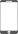 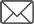 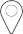 Lorem ipsum dolor sit amet, consectetur adipiscing elit.L A N G U A G E SEnglish German PortugueseLorem ipsum dolor sit amet, consectetur adipiscing elit. Aliquam sagittis pretium nisl, nec commodo est.Fusce laoreet consequat sapien, eu fermentum ex pulvinar eget. Praesent hendrerit nulla in varius pharetra. Fusce facilisis venenatis lacus in lobortis. Fusce vulputate iaculis mauris.Nunc risus arcu, tempor vel dignissim porta, vulputate id quam. Vestibulum pellentesque augue in lobortis ullamcorper.In eleifend nisl faucibus molestie porttitor. Fusce nec tristique est. Aliquam erat volutpat.Aenean nisi neque, rhoncus in ex eget, egestas pharetra sapien. In vehicula efficitur risus a eleifend.Sed non efficitur libero. Fusce dui nunc, accumsan sodales semper mattis, fringilla vitae nisl.Maecenas sed nulla eget velit tristique pharetra. Praesent a scelerisque orci. Aliquam sagittis mi ut neque auctor, et consectetur massa placerat.Nulla sit amet tortor in purus auctor tristique. Cras euismod metus at augue.C O N T A C T123-456-7890W O R K E X P E R I E N C EYour Job Position herehello@johnsmith.comCompany nameJan 2020 - Jan 2022LondonE X P E R T I S ELorem ipsum dolor sit amet, consectetur adipiscing elit. Aliquam sagittis pretium nisl, nec commodo est.Fusce laoreet consequat sapien, eu fermentum ex pulvinar eget.Praesent hendrerit nulla in varius pharetra. Fusce facilisis venenatis lacus in lobortis. Fusce vulputate iaculis mauris.Nunc risus arcu, tempor veldignissim porta, vulputate id quam.Lorem ipsum dolor sit amet, consectetur adipiscing elit. Aliquam sagittis pretium nisl, nec commodo est.Fusce laoreet consequat sapien, eu fermentum ex pulvinar eget. Praesent hendrerit nulla in varius pharetra. Fusce facilisis venenatis lacus in lobortis. Fusce vulputate iaculis mauris.Nunc risus arcu, tempor vel dignissim porta, vulputate id quam. Vestibulum pellentesque augue in lobortis ullamcorper.In eleifend nisl faucibus molestie porttitor. Fusce nec tristique est. Aliquam erat volutpat.Aenean nisi neque, rhoncus in ex eget, egestas pharetra sapien. In vehicula efficitur risus a eleifend.Sed non efficitur libero. Fusce dui nunc, accumsan sodales semper mattis, fringilla vitae nisl.Maecenas sed nulla eget velit tristique pharetra. Praesent a scelerisque orci. Aliquam sagittis mi ut neque auctor, et consectetur massa placerat.Nulla sit amet tortor in purus auctor tristique. Cras euismod metus at augue.Your Job Position hereVestibulum pellentesque augue in lobortis ullamcorper.Company nameJan 2020 - Jan 2022In eleifend nisl faucibus molestie porttitor.risus arcu, tempor vel dignissim porta, vulputate id quam.Vestibulum pellentesque augue in lobortis ullamcorper.In eleifend nisl faucibus molestie.R E F E R E N C E S A V A I L A B L E O N R E Q U E S TLorem ipsum dolor sit amet, consectetur adipiscing elit. Aliquam sagittispretium nisl, nec commodo est.Fusce laoreet consequat sapien, eu fermentum ex pulvinar eget. Praesent hendrerit nulla in varius pharetra. Fusce facilisis venenatis lacus in lobortis. Fusce vulputate iaculis mauris.Nunc risus arcu, tempor vel dignissim porta, vulputate id quam. Vestibulum pellentesque augue in lobortis ullamcorper.In eleifend nisl faucibus molestie porttitor. Fusce nec tristique est. Aliquam erat volutpat.Aenean nisi neque, rhoncus in ex eget, egestas pharetra sapien. In vehicula efficitur risus a eleifend.Sed non efficitur libero. Fusce dui nunc, accumsan sodales semper mattis, fringilla vitae nisl.Maecenas sed nulla eget velit tristique pharetra. Praesent a scelerisque orci. Aliquam sagittis mi ut neque auctor, et consectetur massa placerat.Your Job Position hereCompany nameJan 2020 - Jan 2022Lorem ipsum dolor sit amet, consectetur adipiscing elit. Aliquam sagittis pretium nisl, nec commodo est.Fusce laoreet consequat sapien, eu fermentum ex pulvinar eget. Praesent hendrerit nulla in varius pharetra. Fusce facilisis venenatis lacus in lobortis. Fusce vulputate iaculis mauris.